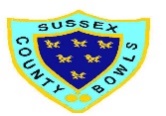 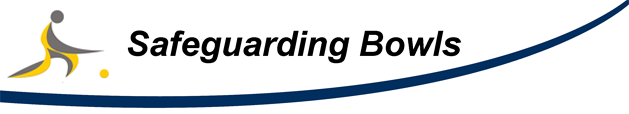 Sussex County BowlsTravel Check List and /or Overnight TripsPurpose of the tripCompetitionTrainingSocialOther (please specify)  state:_______________________________________________PlanningWhenWhereWho (staff / volunteers / participants)Risk assessment of activityCommunication with parentsDestination, sport and accommodation details (address / telephone)Name/number of lead club/school link or team managerDrop off/pick up timesTransport arrangementsCompetition detailsKit and equipment listEmergency procedures, home contactConsent formInformation re medical conditions (including allergies) or impairments, and medicationCode of conductSafeguarding arrangements (reporting concerns, supervision etc.)Process for parent contacting coach or young personProcess for young person contacting parent TransportDrop off/pick up timesJourney times and stopping pointsSupervisionSuitability and accessibilityDrivers checkedInsurancePreparing athletesExpectations on dress and behaviourFood and drinkCurrencyTelephonesMaps of areaSupervision and staffingRatio of staff to athletesMale/femaleCover for all in-sport and free time periodsSpecialist carersClear responsibilitiesAccommodationType (hotel, hostel, hosting, camping etc.)Pre-event visit and risk assessment madeCatering, special diets, food allergiesSuitability for group, including accessibilityRoom listsSupervising adults’ sleeping arrangementsDocumentationTravel ticketsPassports, visasCheck non EU nationalsAccommodation and travel booking documents  InsuranceLiabilityAccidentMedicalEmergency proceduresFirst aidSpecific medical information availableAccess to and administration of medicationInformation on local emergency medical services, hospitals etc.EHIC European Health Insurance Card (replacement for E111) form completed (EU visits). Further information: https://www.nhs.uk/using-the-nhs/healthcare-abroad/healthcare-when-travelling-abroad/Costs and cashFor travelPayment schedule – deposit, staged paymentExtra meals, refreshmentsSpending moneySecurityArrivalCheck rooms, meal times, phones, valuablesCheck sporting venuesCollect in money, valuablesInformation on medicationsArrange group meetingsConfirm procedures with staffRules (e.g. curfews)